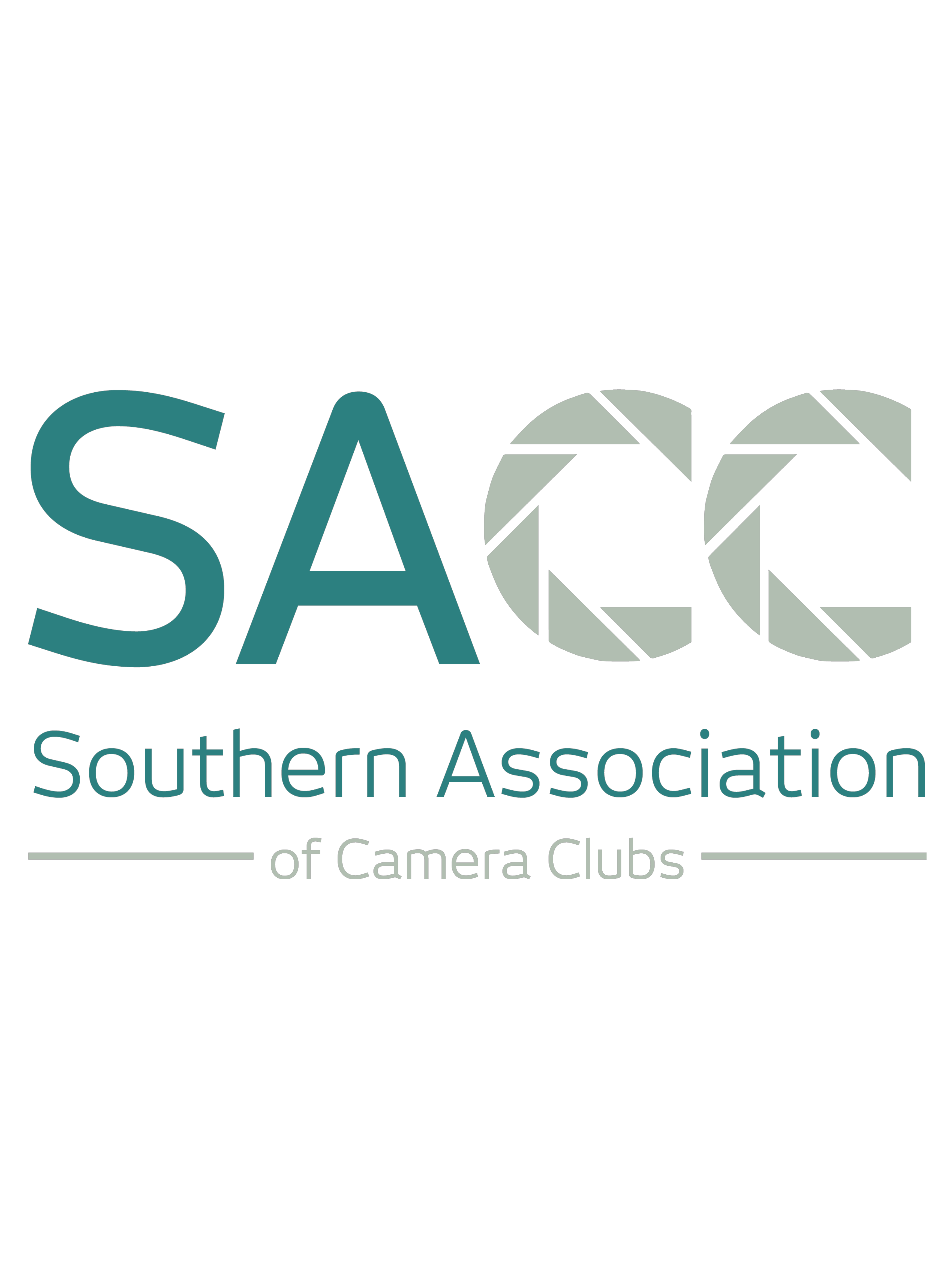 Southern Association of Camera Clubs Landscape Competition 2020Southern Association of Camera Clubs Landscape Competition 2020Southern Association of Camera Clubs Landscape Competition 2020Southern Association of Camera Clubs Landscape Competition 2020Southern Association of Camera Clubs Landscape Competition 2020Southern Association of Camera Clubs Landscape Competition 2020Southern Association of Camera Clubs Landscape Competition 2020Name:Name:Name:Name:Name:Club:Club:For SACC Use OnlyImageNoGradeComp NoSectionTitleTitlePosted123456